Информация  о приеме и переводе детей в  муниципальное бюджетное дошкольное образовательное учреждение  «Детский сад комбинированного вида № 17»Алексеевского городского округав период с 01.09.2019г. по 10.09. 2019 г.Заведующий Детским садом № 17                                                  Белых И.А.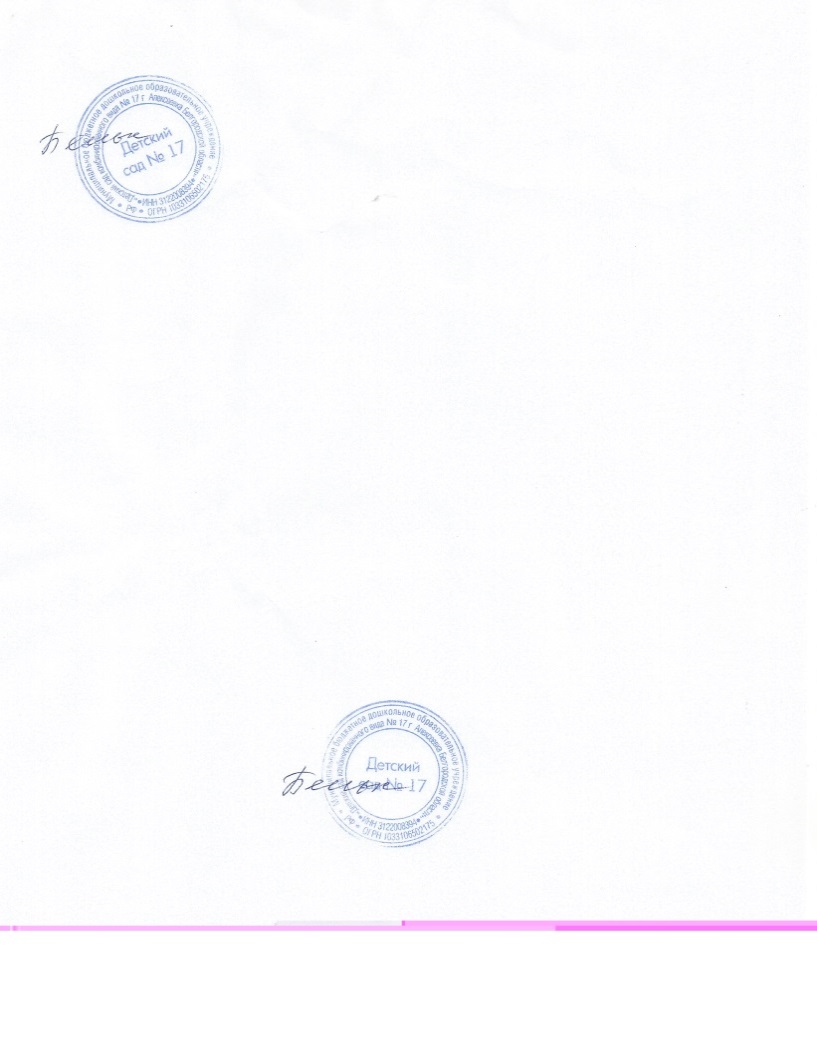 № п/пНомер и дата приказа  о  зачислении  в детский садВозрастная группа, количество зачисленных воспитанников в возрастную группу1.Приказ № 54от 02.09.2019 г.группа детей третьего года жизни № 1 – 5 человекгруппа детей четвертого года жизни №3 – 2 человекагруппа детей пятого года жизни № 6- 1 человек2.Приказ № 56от 03.09.2019 г.группа детей седьмого года жизни № 11 – 1 человек3.Приказ № 58от 06.09.2019 г.группа детей третьего года жизни № 1 – 1 человекгруппа детей пятого года жизни № 4- 1 человекгруппа детей пятого года жизни № 5- 1 человек4.Приказ № 59от 09.09.2019 г.группа детей третьего года жизни № 1 – 1 человекгруппа детей четвертого года жизни №2 – 1человек